OPIS PRZEDMIOTU ZAMÓWIENIA          Przedmiotem zamówienia jest remont - adaptacja pomieszczeń biurowych w Regionalnym Centrum Medycyny Cyfrowej Uniwersytetu Medycznego w Białymstoku.              Zamówienie obejmuje swym zakresem pomieszczenia o łącznej powierzchni około 143, 00 m2 tj.:          Parter – 31,60 m2          Piętro – 110,50 m2Prace budowlane przewidziane remontem obejmują:                  Roboty wewnętrzne do dnia 05.04.2024 r.zabezpieczenie pomieszczeń przyległych przed skutkami robót budowlanych; zabezpieczenie okien;tynkowanie ścian i sufitów po przebiciach w ścianach i ewentualnych przeróbkach instalacyjnych;przygotowanie ścian pod malowanie – szpachlowanie ubytków, gruntowanie;malowanie ścian (kolorystyka do uzgodnienia z Zamawiającym);wykonanie podłogi z wykładziny dywanowej o powierzchni około 50 m2 (wykładzina dywanowa obiektowa np.: forbo); sprzątnięcie placu budowy.                  Roboty zewnętrzne do dnia 26.04.2024 r.naprawa tynku akrylowego na elewacji budynku (wejście do budynku),naprawa tynku mozaikowego na murkach oporowych (podjazd dla niepełnosprawnych);naprawa cokołu budynku z płyt z piaskowca;sprzątnięcie placu budowy.Uwagi:      Zamawiający przewiduje wizję lokalną w dniu 19.01.2024 r. godzina 9: 00 przed wejściem do budynku Centrum Badań Innowacyjnych ul. Waszyngtona 13 A.Załączniki:Rysunek – zakres opracowaniaPrzedmiary robót Przedmiar budowlanyPrzedmiar elektrycznyFormularz ofertowy                                                                   UNIWERSYTET   MEDYCZNY                                                        w   BIAŁYMSTOKU                                     15 - 089 Białystok,   ul. Kilińskiego 1                   tel.(085 sekretariat: tel.  748–54–15),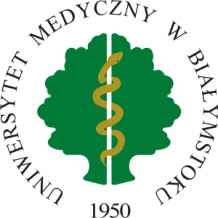                                                                                      Dział Konserwacji i Eksploatacji                                                                                                         748-55-48 , 748-55-51	                                               